T.C.GÖLHİSAR KAYMAKAMLIĞIGölhisar Anaokulu Müdürlüğü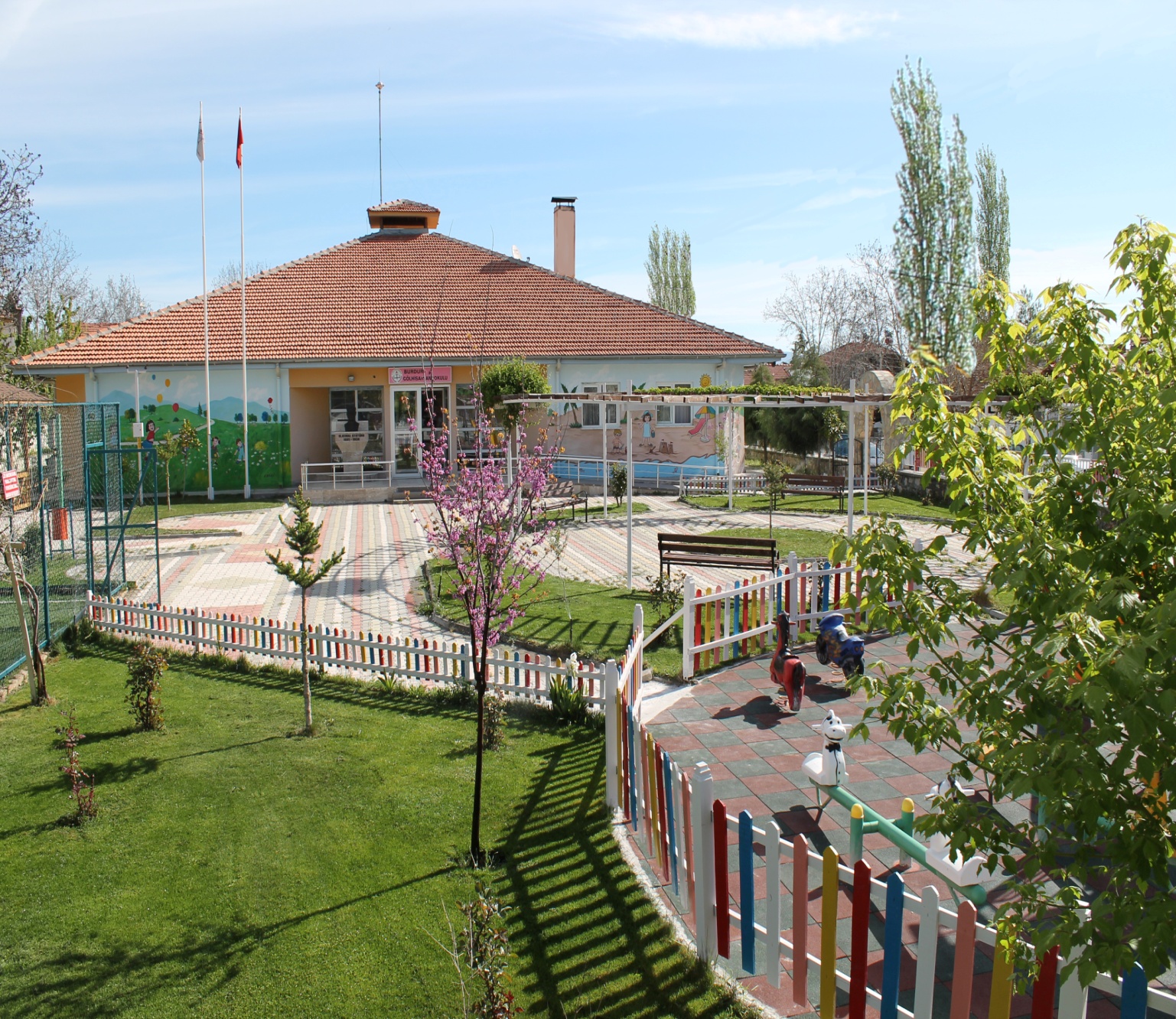 2019 – 2023 STRATEJİK PLANI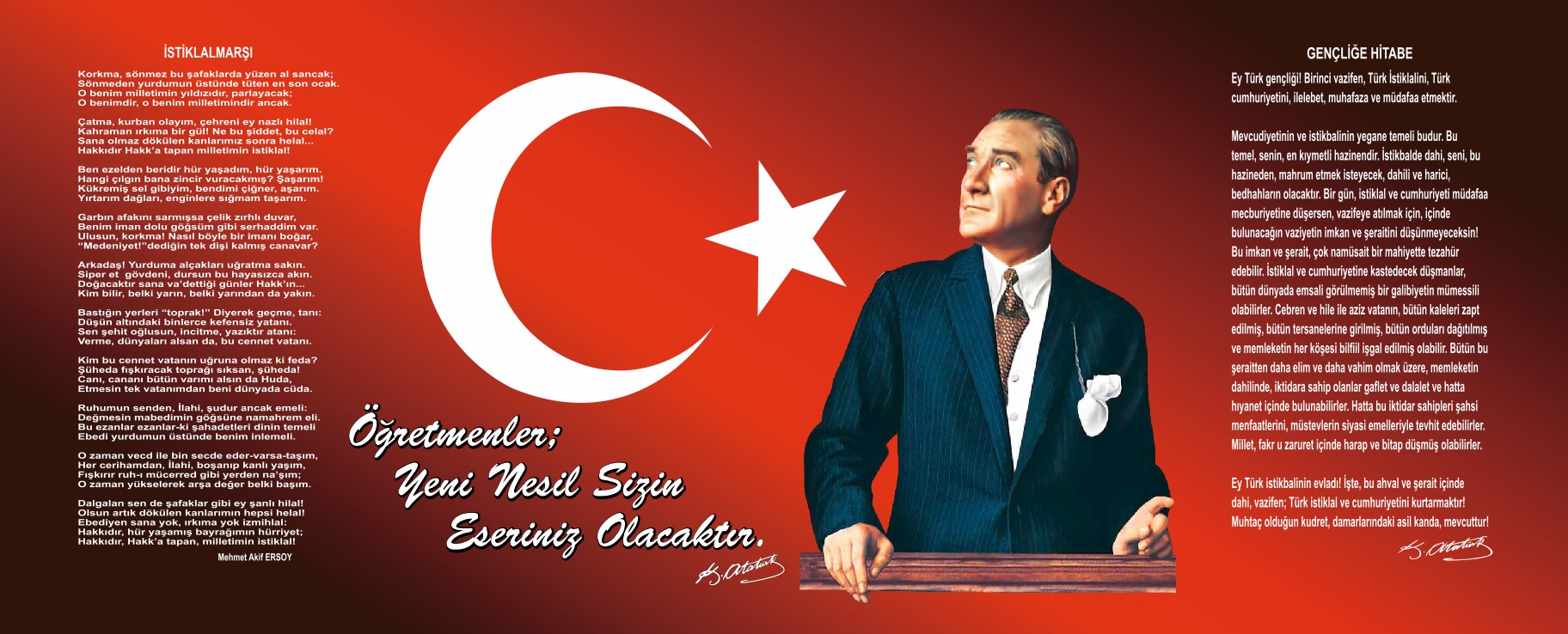 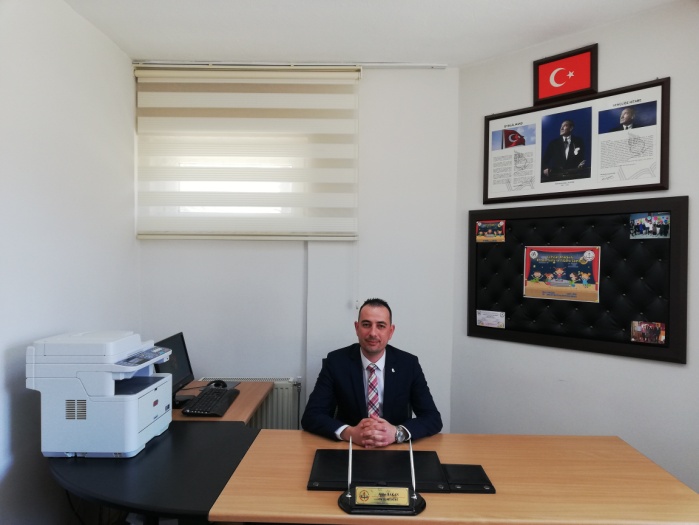 SUNUŞ	Geçmişten günümüze gelirken var olan yaratıcılığın getirdiği teknolojik ve sosyal anlamda gelişmişliğin ulaştığı hız, artık kaçınılmazları da önümüze sererek kendini göstermektedir. Güçlü ekonomik ve sosyal yapı, güçlü bir ülke olmanın ve tüm değişikliklerde dimdik ayakta durabilmenin kaçınılmazlığı da oldukça büyük önem taşımaktadır. Gelişen ve sürekliliği izlenebilen, bilgi ve planlama temellerine dayanan güçlü bir yaşam standardı ve ekonomik yapı; stratejik amaçlar, hedefler ve planlanmış zaman diliminde gerçekleşecek uygulama faaliyetleri ile STRATEJİK PLAN oluşabilmektedir.	Okulumuz misyon, vizyon ve stratejik planını ilk olarak 2010 yılında belirlemiştir. Okulumuz, daha iyi bir eğitim seviyesine ulaşmak düşüncesiyle Sürekli yenilenmeyi ve kalite kültürünü kendisine ilke edinmeyi amaçlamaktadır.	Kalite kültürü oluşturmak için eğitim ve öğretim başta olmak üzere, insan kaynakları ve kurumsallaşma, sosyal faaliyetler,  alt yapı, toplumla ilişkiler ve kurumlar arası ilişkileri kapsayan 2015-2019 stratejik planı hazırlanmıştır.	Büyük önder Atatürk’ü örnek alan bizler; Çağa uyum sağlamış, çağı yönlendiren çocuklar yetiştirmek için kurulan okulumuz, geleceğimiz teminatı olan öğrencilerimizi daha iyi imkânlarla yetişip, düşünce ufku ve yenilikçi ruhu açık Türkiye Cumhuriyetinin çıtasını daha yükseklere taşıyan bireyler olması için öğretmenleri ve idarecileriyle özverili bir şekilde tüm azmimizle çalışmaktayız.               Gölhisar Anaokulu olarak en büyük amacımız yalnızca okul öncesi mezunu çocuklar yetiştirmek değil, girdikleri her ortamda çevresindekilere ışık tutan, hayata hazır,  hayatı aydınlatan, bizleri daha da ileriye götürecek çocuklar yetiştirmektir. İdare ve öğretmen kadrosuyla bizler çağa ayak uydurmuş, yeniliklere açık, Türkiye Cumhuriyetini daha da yükseltecek çocuklar yetiştirmeyi ilke edinmiş bulunmaktayız.	Gölhisar Anaokulu stratejik planlama çalışmasına öncelikli olarak durum tespiti yapılarak başlanmıştır. Stratejik planlama ise bugünden yarına nasıl hazırlanmamız gerektiğine dair kalıcı bir belgedir. Stratejik Planda belirlenen hedeflerimizi ne ölçüde gerçekleştirdiğimiz, plan dönemi içindeki her altı ay sonunda gözden geçirilecek ve gereken revizyonlar yapılacaktır. Gölhisar Anaokulu Stratejik Planın (2019–2023)’de belirtilen amaç ve hedeflere ulaşmamızın okulumuzun gelişme ve kurumsallaşma süreçlerine önemli katkılar sağlayacağına inanmaktayız.	Planın hazırlanmasında emeği geçen Strateji Yönetim Ekibine ve uygulanmasında yardımı olacak İlçe Milli Eğitim Müdürlüğü olmak üzere tüm kurum ve kuruluşlara, öğretmen, öğrenci ve velilerimize teşekkür ederim.   Aydın BAKAN    Okul MüdürüİçindekilerSunuş	3İçindekiler	4BÖLÜM I: GİRİŞ ve PLAN HAZIRLIK SÜRECİ	5BÖLÜM II: DURUM ANALİZİ	7Okulun Kısa Tanıtımı 	8Okulun Mevcut Durumu: Temel İstatistikler	9PAYDAŞ ANALİZİ	14GZFT (Güçlü, Zayıf, Fırsat, Tehdit) Analizi	17Gelişim ve Sorun Alanları	20BÖLÜM III: MİSYON, VİZYON VE TEMEL DEĞERLER	22MİSYONUMUZ 	22VİZYONUMUZ 	22TEMEL DEĞERLERİMİZ	23BÖLÜM IV: AMAÇ, HEDEF VE EYLEMLER	24TEMA I: EĞİTİM VE ÖĞRETİME ERİŞİM	25TEMA II: EĞİTİM VE ÖĞRETİMDE KALİTENİN ARTIRILMASI	28TEMA III: KURUMSAL KAPASİTE	31BÖLÜM V: MALİYETLENDİRME	35BÖLÜM VI: İZLEME VE DEĞERLENDİRME	36BÖLÜM I: GİRİŞ ve PLAN HAZIRLIK SÜRECİ     GİRİŞ	Eğitim öğretim faaliyetine 2010 yılı itibariyle başlayan okulumuzda; öncelikli amacımız geçmişten gelen tecrübesini genç ve dinamik kadrosuyla birlikte Okul Öncesi Eğitimde adımızdan söz ettirecek çalışmaları planlayarak uygulama alanları oluşturabilmektir.	Gölhisar Anaokulu ilk yılından itibaren eğitimde kalite sistemi ile okul öncesi eğitim amaç ve ilkelerini benimseyerek uygulanabilir hale getirebilmek; okulumuzun gelişme ve kurumsallaşma süreçlerine katkılar sağlayabilmek için okulumuz OGYE ekibi tarafından 2019–2023 Stratejik Planı hazırlanmıştır. 2019-2023 dönemi stratejik plan hazırlanması süreci Üst Kurul ve Stratejik Plan Ekibinin oluşturulması ile başlamıştır. Ekip tarafından oluşturulan çalışma takvimi kapsamında ilk aşamada durum analizi çalışmaları yapılmış ve durum analizi aşamasında paydaşlarımızın plan sürecine aktif katılımını sağlamak üzere paydaş anketi, toplantı ve görüşmeler yapılmıştır. Durum analizinin ardından geleceğe yönelim bölümüne geçilerek okulumuzun amaç, hedef, gösterge ve eylemleri belirlenmiştir. Çalışmaları yürüten ekip ve kurul bilgileri altta verilmiştir.                                                                                                   Gölhisar Anaokulu                                                                                                    Stratejik Plan Hazırlama EkibiSTRATEJİK PLAN ÜST KURULUBÖLÜM II: DURUM ANALİZİ  	Okulumuz Gölhisar Anaokulu çevresinde kabul gören ve tercih edilen bir anaokuludur. Eğitim-Öğretim hizmetlerini öğrencilere, velilere, üst birimlerine ve çevreye karşı üst seviyede sunmakta olup, yapılabilecek veya geliştirilebilecek alanlarda iç ve dış paydaşların katılımları ile bir üst basamağı hedef almaktadır.Bu kapsamda okulumuzun kısa tanıtımı, okul künyesi ve temel istatistikleri, paydaş analizi ve görüşleri ile okulumuzun Güçlü Zayıf Fırsat ve Tehditlerinin (GZFT) ele alındığı analize yer verilmiştir.Okulun Kısa Tanıtımı 	Burdur İli Gölhisar ilçesinde bulunan Okulumuz 2010 yılında açılarak Eğitim-Öğretime başlamıştır.            Toplam 2000 metre karelik bir araziye sahip olan okulumuz, bina olarak  karelik bir alan kaplamaktadır. Okulumuzun bahçesinde oyun parkı, bahçe duvarlarını komple çevreleyen birçok ağaç, bitki ve çiçeklerin bulunduğu şirin görünümü ile dikkat çekmektedir. Okulumuzda daha fazla öğrenciye hizmet verebilmek amacıyla, 2013-2014 Eğitim öğretim yılından itibaren ikili eğitim öğretim yapılmaktadır. 2018-2019 Eğitim öğretim yılında okulumuzda 49 Kız 61 Erkek olmak üzere toplamda 110 öğrenci eğitim almaktadır. Okulumuzda 1 Müdür Vekili, 6 Kadrolu okul öncesi öğretmeni, 1  hizmetli (Kadrosu İlçe M.EM. de 4B’li), 3 sözleşmeli işçi, 1 kulüp öğretmeni ve 1 ders ücretli okul öncesi öğretmeni görev yapmaktadır.	Okulumuz aylık aidat usulü ile çalışmakta olup,  öğrencilerimizin yemek hizmetleri okul mutfağında hazırlanarak sunulmaktadır. 	Okulumuzun Vizyonu “Çevresinde kabul gören, örnek bir eğitim kurumu olmak”	Okulumuzun Misyonu “36–66 aylık çocukların fiziksel, duygusal, zihinsel gelişimlerini sağlayarak; iyi insan, iyi yurttaş ve gelecekte kişisel özellik ve kabiliyetlerine göre uygun bir meslek edinmiş bireyler olarak yetişmelerine temel hazırlamak”	Okulumuzda 2011 yılından bu yana çocuk kulüpleri faaliyet göstermektedir. Şu anda okulumuz kulüp faaliyetlerine katılan 21 öğrencimiz bulunmaktadır. Kulüp faaliyetleri kapsamında öğrencilerimize Halk Oyunları, Satranç, Zeka oyunları, İngilizce ve İşaret Dili eğitimleri verilmektedir.	Okulumuz; 2018 Nisan ayında Temiz Okul, Sağlıklı Okul projesiyle yeniden “Beyaz Bayrak” almıştır.	Okulumuz; Sağlık Bakanlığı ve Milli Eğitim Bakanlığı işbirliği ile yürütülmekte olan “Beslenme Dostu Okul” projesinin üyesidir. Aynı zamanda okulumuzda atık pil toplama, geri dönüşüm ve minik tema projeleri devam etmektedir.           Okul içinde olumlu ve etkili bir kurum kültürü vardır. Yatay ve dikey iletişim sağlıklıdır. Okulda karar alma süreçlerine herkesin katılımı sağlanarak ortaya çıkan görüşlerin tamamı değerlendirilir.           Okulumuzda veli-çevre-okul işbirliği üst düzeydedir. Bakanlığımızın eğitim politikaları benimsenir ve okula hemen aktarılır.           Planlı okul gelişim modeli ve TKY uygulamaları kapsamında TKY felsefesine ve ilkelerine uygun olarak model çalışmaları etkili şekilde yürütülür. OGYE yoluyla, çalışmalarda eğitime taraf olan herkes temsil edilir. Okulda çalışmalarda ekip çalışması benimsenmiştir. Her öğretmen eğitim teknolojisini kullanmayı bilir ve bilgilerini öğretme sürecine aktarır.Okulun Mevcut Durumu: Temel İstatistiklerOkul KünyesiOkulumuzun temel girdilerine ilişkin bilgiler altta yer alan okul künyesine ilişkin tabloda yer almaktadır.Temel Bilgiler Tablosu- Okul Künyesi Çalışan BilgileriOkulumuzun çalışanlarına ilişkin bilgiler altta yer alan tabloda belirtilmiştir.Çalışan Bilgileri TablosuOkulumuz Bina ve Alanları	Okulumuzun binası ile açık ve kapalı alanlarına ilişkin temel bilgiler altta yer almaktadır.Okul Yerleşkesine İlişkin Bilgiler Sınıf ve Öğrenci Bilgileri	Okulumuzda yer alan sınıfların öğrenci sayıları alttaki tabloda verilmiştir.Donanım ve Teknolojik KaynaklarımızTeknolojik kaynaklar başta olmak üzere okulumuzda bulunan çalışır durumdaki donanım malzemesine ilişkin bilgiye alttaki tabloda yer verilmiştir.Teknolojik Kaynaklar TablosuGelir ve Gider BilgisiOkulumuzun genel bütçe ödenekleri, okul aile birliği gelirleri ve diğer katkılarda dâhil olmak üzere gelir ve giderlerine ilişkin son iki yıl gerçekleşme bilgileri alttaki tabloda verilmiştir.Okul gelir ve giderlerine Okul Aile Birliği, Okul Aidatları ve Kulüp faaliyetlerinden yapılan harcamalar yazılmıştır.PAYDAŞ ANALİZİKurumumuzun temel paydaşları öğrenci, veli ve öğretmen olmakla birlikte eğitimin dışsal etkisi nedeniyle okul çevresinde etkileşim içinde olunan geniş bir paydaş kitlesi bulunmaktadır. Paydaşlarımızın görüşleri anket, toplantı, dilek ve istek kutuları, elektronik ortamda iletilen önerilerde dâhil olmak üzere çeşitli yöntemlerle sürekli olarak alınmaktadır.Öğretmen Anketi Sonuçları:Veli Anketi Sonuçları:GZFT (Güçlü, Zayıf, Fırsat, Tehdit) Analizi Okulumuzun temel istatistiklerinde verilen okul künyesi, çalışan bilgileri, bina bilgileri, teknolojik kaynak bilgileri ve gelir gider bilgileri ile paydaş anketleri sonucunda ortaya çıkan sorun ve gelişime açık alanlar iç ve dış faktör olarak değerlendirilerek GZFT tablosunda belirtilmiştir. Dolayısıyla olguyu belirten istatistikler ile algıyı ölçen anketlerden çıkan sonuçlar tek bir analizde birleştirilmiştir.Kurumun güçlü ve zayıf yönleri donanım, malzeme, çalışan, iş yapma becerisi, kurumsal iletişim gibi çok çeşitli alanlarda kendisinden kaynaklı olan güçlülükleri ve zayıflıkları ifade etmektedir ve ayrımda temel olarak okul müdürü/müdürlüğü kapsamından bakılarak iç faktör ve dış faktör ayrımı yapılmıştır. İçsel Faktörler         Güçlü Yönler        Zayıf YönlerDışsal Faktörler FırsatlarTehditler Gelişim ve Sorun AlanlarıGelişim ve sorun alanları analizi ile GZFT analizi sonucunda ortaya çıkan sonuçların planın geleceğe yönelim bölümü ile ilişkilendirilmesi ve buradan hareketle hedef, gösterge ve eylemlerin belirlenmesi sağlanmaktadır. Gelişim ve sorun alanları ayrımında eğitim ve öğretim faaliyetlerine ilişkin üç temel tema olan Eğitime Erişim, Eğitimde Kalite ve kurumsal Kapasite kullanılmıştır. Eğitime erişim, öğrencinin eğitim faaliyetine erişmesi ve tamamlamasına ilişkin süreçleri; Eğitimde kalite, öğrencinin akademik başarısı, sosyal ve bilişsel gelişimi ve istihdamı da dâhil olmak üzere eğitim ve öğretim sürecinin hayata hazırlama evresini; Kurumsal kapasite ise kurumsal yapı, kurum kültürü, donanım, bina gibi eğitim ve öğretim sürecine destek mahiyetinde olan kapasiteyi belirtmektedir.Gelişim ve Sorun AlanlarımızBÖLÜM III: MİSYON, VİZYON VE TEMEL DEĞERLEROkul Müdürlüğümüzün Misyon, vizyon, temel ilke ve değerlerinin oluşturulması kapsamında öğretmenlerimiz, öğrencilerimiz, velilerimiz, çalışanlarımız ve diğer paydaşlarımızdan alınan görüşler, sonucunda stratejik plan hazırlama ekibi tarafından oluşturulan Misyon, Vizyon, Temel Değerler; Okulumuz üst kurulana sunulmuş ve üst kurul tarafından onaylanmıştır.MİSYONUMUZVİZYONUMUZ TEMEL DEĞERLERİMİZ •	Atatürkçülük,•	Bilimsel düşünme ve yaratıcılık,•	Şeffaflık,•	Güven, saygı, sevgi,•	Cesaret ve nezaket,•	Nitelikli eğitim,•	Bireysel öğrenme ve becerileri destekleme,•	Açıklık ve erişilebilirlik,•	Hesap verilebilirlik,•	Etkili okul içi ve dışı iletişim,  •	Hakkaniyet ve eşitlikBÖLÜM IV: AMAÇ, HEDEF VE EYLEMLERSTRATEJİK PLAN GENEL TABLOSUTEMA I: EĞİTİM VE ÖĞRETİME ERİŞİMStratejik Amaç 1: 	Okulumuzun kayıt bölgesinde bulunan okul öncesi çağındaki tüm çocukların okulumuza kayıtları yapılarak, okullaşma oranı arttırılacak. Stratejik Hedef 1.1     :  Okulöncesi eğitimi almış öğrenci sayısı arttırılacak.Performans GöstergeleriEylemlerStratejik Amaç 2 : 		Tüm öğrencilerimizin oryantasyon ve uyum eğitimi alması sağlanacak.Stratejik Hedef 2.1     :  Oryantasyon ve uyum eğitimi almış öğrenci oranı arttırılacak. Performans Göstergeleri EylemlerStratejik Amaç 3 : 			Okulöncesi eğitimden erken ayrılan öğrenci sayısı azaltılacak.Stratejik Hedef  3.1     :  Öğrencilerimizin okula devamları sağlanarak, okuldan erken ayrılan öğrenci sayısını azaltılacak.Performans Göstergeleri EylemlerTEMA II: EĞİTİM VE ÖĞRETİMDE KALİTENİN ARTIRILMASIStratejik Amaç 4: Öğrencilerimizin yaparak ve yaşayarak öğrendiği, fiziksel gelişimlerinin, dil gelişimlerinin, sosyal ve duygusal gelişimleri ile öz bakım becerilerinin desteklendiği kaliteli bir eğitim-öğretim ortamı sağlanacak.Stratejik Hedef  4.1.  : Öğrencilerimizin sosyal ve kültürel faaliyet etkinlikleri arttırılacak.Performans GöstergeleriEylemlerStratejik Hedef 4.2.  :  Aile katılımı etkinlikleri arttırılacak.Performans GöstergeleriEylemlerStratejik Hedef 4.3.  : Veli bilgilendirme çalışmaları yapılacak.Performans GöstergeleriEylemlerStratejik Amaç 5 : 		Öğrencilerimizin bilişsel, duygusal ve fiziksel olarak çok boyutlu gelişimleri sağlanacak.Stratejik Hedef  5.1.  : Okul öncesi eğitiminin niteliği ve yaygınlığı arttırılacak, toplum temelli erken çocukluk çeşitlendirilerek yaygınlaştırılacak.Performans GöstergeleriEylemlerStratejik Amaç 6 : 		Bütün öğrencilerimize, medeniyetimizin ve insanlığın ortak değerleri ile çağın gereklerine uygun bilgi, beceri, tutum ve davranışların kazandırılması sağlanacak.Stratejik Hedef  6.1.  : Öğrenme süreçlerini destekleyen dijital içerik ve beceri destekli dönüşüm ile öğrenci ve öğretmenlerimizin eşit öğrenme ve öğretme fırsatlarını yakalamaları ve öğrenmenin sınıf duvarlarını aşması sağlanacak. Performans GöstergeleriEylemlerStratejik Amaç 7 : 		Özel eğitim ve rehberlik hizmetlerinin etkinliği artırılarak bireylerin bedensel, ruhsal ve zihinsel gelişimleri desteklenecek.Stratejik Hedef  7.1.  : Özel eğitim ihtiyacı olan bireyleri akranlarından soyutlamayan ve birlikte yaşama kültürünü güçlendiren eğitimde adalet temelli yaklaşım prensibiyle çalışmalar yürütülecek. Performans GöstergeleriEylemlerTEMA III: KURUMSAL KAPASİTEStratejik Amaç 8: Öğrencilerin ihtiyaçları için materyal bakımından zengin, teknolojik donanıma sahip, temiz, sağlıklı ve güvenli bir eğitim öğretim ortamı sağlanacak.Stratejik Hedef 8.1.   : Okul bahçesinde ve sınıflarda oyun alanlarını arttırılacak.Performans GöstergeleriEylemlerStratejik Hedef 8.2    : Okulda temiz ortam sağlanacak.Performans GöstergeleriEylemlerStratejik Hedef 8.3    : Okulda Sağlıklı ortam sağlanacak.Performans GöstergeleriEylemlerStratejik Hedef 8.4    : Okulda Güvenli ortam sağlanacak.Performans GöstergeleriEylemlerV. BÖLÜM: MALİYETLENDİRME2019-2023 Stratejik Planı Faaliyet/Proje Maliyetlindirme TablosuVI. BÖLÜM: İZLEME VE DEĞERLENDİRMEOkulumuz Stratejik Planı izleme ve değerlendirme çalışmalarında 5 yıllık Stratejik Planın izlenmesi ve 1 yıllık gelişim planın izlenmesi olarak ikili bir ayrıma gidilecektir. Stratejik planın izlenmesinde 6 aylık dönemlerde izleme yapılacak denetim birimleri, il ve ilçe millî eğitim müdürlüğü ve Bakanlık denetim ve kontrollerine hazır halde tutulacaktır.Yıllık planın uygulanmasında yürütme ekipleri ve eylem sorumlularıyla aylık ilerleme toplantıları yapılacaktır. Toplantıda bir önceki ayda yapılanlar ve bir sonraki ayda yapılacaklar görüşülüp karara bağlanacaktır. Üst Kurul BilgileriÜst Kurul BilgileriEkip BilgileriEkip BilgileriAdı SoyadıUnvanıAdı SoyadıUnvanıAydın BAKANOkul MüdürüAydın BAKANOkul MüdürüAyşe ÇOBANÖğretmenGökçen USLUÖğretmenEmine EROL ACARÖğretmenDerya ERTİLAVÖğretmenMurat ERTİLAVOkul Aile Birliği BaşkanıMeral BAHARÖğretmenAhmet YALÇINOkul Aile Birliği ÜyesiMustafa ÇOBANVeliİli: Burdurİli: Burdurİli: Burdurİli: Burdurİlçesi: Gölhisarİlçesi: Gölhisarİlçesi: Gölhisarİlçesi: GölhisarAdres: Çeşme Mah. Karapınar Sok. No:15Çeşme Mah. Karapınar Sok. No:15Çeşme Mah. Karapınar Sok. No:15Coğrafi Konum (link) :Coğrafi Konum (link) :https://goo.gl/maps/HjAbGMaekb42  https://goo.gl/maps/HjAbGMaekb42  Telefon Numarası: 0248 41154560248 41154560248 4115456Faks Numarası:Faks Numarası:e- Posta Adresi:972651@meb.k12.tr 972651@meb.k12.tr 972651@meb.k12.tr Web sayfası adresi:Web sayfası adresi:http://golhisaranaokulu.meb.k12.tr/tema/index.phphttp://golhisaranaokulu.meb.k12.tr/tema/index.phpKurum Kodu:972651972651972651Öğretim Şekli:Öğretim Şekli:İkili Eğitimİkili EğitimOkulun Hizmete Giriş Tarihi : 2010Okulun Hizmete Giriş Tarihi : 2010Okulun Hizmete Giriş Tarihi : 2010Okulun Hizmete Giriş Tarihi : 2010Toplam Çalışan Sayısı :Toplam Çalışan Sayısı :1212Öğrenci Sayısı:Kız5555Öğretmen SayısıKadın66Öğrenci Sayısı:Erkek6767Öğretmen SayısıErkek00Öğrenci Sayısı:Toplam122122Öğretmen SayısıToplam66Derslik Başına Düşen Öğrenci Sayısı :Derslik Başına Düşen Öğrenci Sayısı :Derslik Başına Düşen Öğrenci Sayısı :30,5Şube Başına Düşen Öğrenci Sayısı :Şube Başına Düşen Öğrenci Sayısı :Şube Başına Düşen Öğrenci Sayısı :20Öğretmen Başına Düşen Öğrenci Sayısı :Öğretmen Başına Düşen Öğrenci Sayısı :Öğretmen Başına Düşen Öğrenci Sayısı :20Şube Başına 30’dan Fazla Öğrencisi Olan Şube Sayısı :Şube Başına 30’dan Fazla Öğrencisi Olan Şube Sayısı :Şube Başına 30’dan Fazla Öğrencisi Olan Şube Sayısı :0Öğrenci Başına Düşen Toplam Gider Miktarı:Öğrenci Başına Düşen Toplam Gider Miktarı:Öğrenci Başına Düşen Toplam Gider Miktarı:150,00 TLÖğretmenlerin Kurumdaki Ortalama Görev Süresi :Öğretmenlerin Kurumdaki Ortalama Görev Süresi :Öğretmenlerin Kurumdaki Ortalama Görev Süresi :4 YılÜnvanıErkekKadınToplamOkul Müdürü ve Müdür Yardımcısı101Sınıf Öğretmeni ( Okul Öncesi)066Branş Öğretmeni (Çocuk Kulübü Öğretmeni)011Yardımcı Personel134Toplam Çalışan Sayıları21012Okul Bölümleri Okul Bölümleri Özel AlanlarVarYokOkul Kat Sayısı1Çok Amaçlı SalonXDerslik Sayısı4Çok Amaçlı SahaXDerslik Alanları (m2)228KütüphaneXKullanılan Derslik Sayısı4Fen LaboratuvarıXŞube Sayısı6Bilgisayar LaboratuvarıXİdari Odaların Alanı (m2)14İş AtölyesiXÖğretmenler Odası (m2)10Beceri AtölyesiXOkul Oturum Alanı (m2)2000PansiyonXOkul Bahçesi (Açık Alan)(m2)1500Okul Kapalı Alan (m2)500Tuvalet Sayısı7SINIFIKızErkekToplam3 Yaş A109194 Yaş A1213254 Yaş B1014245 Yaş A99185 Yaş B98175 Yaş C51419TOPLAM5567122Akıllı Tahta Sayısı0TV Sayısı5Masaüstü Bilgisayar Sayısı3Yazıcı Sayısı3Taşınabilir Bilgisayar Sayısı4Fotokopi Makinası Sayısı3Projeksiyon Sayısı4İnternet Bağlantı Hızı4 MbsYıllarGelir Miktarı (TL)Gider Miktarı (TL)2017112.000,00 TL115.000,00 TL2018122.000,00 TL123.500,00 TLSıra NoMADDELERKATILMA DERECESİKATILMA DERECESİKATILMA DERECESİKATILMA DERECESİKATILMA DERECESİSıra NoMADDELERKesinlikle KatılıyorumKatılıyorumKararsızımKısmen KatılıyorumKatılmıyorum1Okulumuzda alınan kararlar, çalışanların katılımıyla alınır.%100%0%0%0%02Kurumdaki tüm duyurular çalışanlara zamanında iletilir.%100%0%0%0%03Her türlü ödüllendirmede adil olma, tarafsızlık ve objektiflik esastır.%100%0%0%0%04Kendimi, okulun değerli bir üyesi olarak görürüm.%100%0%0%0%05Çalıştığım okul bana kendimi geliştirme imkânı tanımaktadır.%100%0%0%0%06Okul, teknik araç ve gereç yönünden yeterli donanıma sahiptir.%100%0%0%0%07Okulda çalışanlara yönelik sosyal ve kültürel faaliyetler düzenlenir.%100%0%0%0%08Okulda öğretmenler arasında ayrım yapılmamaktadır.%100%0%0%0%09Okulumuzda yerelde ve toplum üzerinde olumlu etki bırakacak çalışmalar yapmaktadır.%100%0%0%0%010Yöneticilerimiz, yaratıcı ve yenilikçi düşüncelerin üretilmesini teşvik etmektedir.%100%0%0%0%011Yöneticiler, okulun vizyonunu, stratejilerini, iyileştirmeye açık alanlarını vs. çalışanlarla paylaşır.%100%0%0%0%012Okulumuzda sadece öğretmenlerin kullanımına tahsis edilmiş yerler yeterlidir.%100%0%0%0%013Alanıma ilişkin yenilik ve gelişmeleri takip eder ve kendimi güncellerim.%100%0%0%0%0Sıra NoOlumlu (Başarılı) yönlerimizOlumsuz (Başarısız) yönlerimiz1Öğretmenlerimizin yenilikçi ve gelişime açık olmasıOkul binası ve diğer fiziki mekanların yetersizliği2Öğrenci merkezli eğitime ön planda tutması.Okulda daha çok etkinlik yapılabilir3Okulumuzda kendimi güven içinde hissediyorum.Okul araç ve gereçlerinin yetersiz kalması4Ders dışı etkinliklerde başarıların takdir edilmesi ve ödüllendirilmesiOkul rehber öğretmenin bulunmamasıÖğrencilerKayıt bölgesindeki tüm okul öncesi çağı öğrencilerinin kaydının yapılması ÇalışanlarOkul Çalışanlarının genç ve dinamik yapıya sahip olmasıÖğretmenlerin teknolojik donanıma sahip olmasıSürekli işçi olarak çalıştırılan personellerin deneyimli olmasıVelilerVelilerin okulöncesi eğitimden başlayarak öğrencilerinin eğitim-öğretim hayatına önem vermeleriVelilerle iletişim sorunu yaşanmamasıBina ve YerleşkeOkulumuzun merkezi konumda olmasıDonanımYeterli teknolojik donanıma ve yeterli oyun alanına sahip olmasıBütçeOkulumuzun aidat usulü ile çalışmasıİletişim SüreçleriOkul personeline ve idaresine ulaşımda sürekliliğin ve kolaylığın olmasıÖğrencilerFarklı kültürlere sahip öğrencilerin bulunmasıVelilerOkulumuzun veliler tarafından özel okul olarak algılanmasıBina ve YerleşkeOkul dersliklerinin yetersiz kalmasıİlçenin sadece iki anaokuluna sahip olmasıDonanımOkul Bahçesinin yeterli oyun alanına sahip olmamasıBütçeAidatların zamanında yatırılmaması ve yetersiz kalmasıYönetim Süreçleriİdari personelin yetersiz olması, Rehber Öğretmenimizin olmamasıPolitikYerel Yönetimlerin Okulumuza katkıları Belediye vs. kurumlarla çok iyi bir iletişim içinde bulunmamız.EkonomikToplumun yardımlaşma kültürüne sahip olmasıSosyolojikToplumun çoğunluğunun okulöncesi eğitime önem veriyor olmasıTeknolojikBinamızın merkezi konumda olması, teknolojiye erişimi rahat kılmasıMevzuat-YasalBakanlığın okul öncesi için önemli kararlar almasıEkolojikİlçemizde doğaya erişimin kolay olması, mevsim şartlarının çok zor geçmemesiPolitikİlçe genelinde mahallecilik kavramının olmasıEkonomikToplum (Veli) gelirinin çok düşük olmasıTeknolojikTeknoloji kullanımının yanlış anlaşılması ve istenmedik olaylara sebep vermesiMevzuat-YasalMevzuat değişikliklerinin sık yapılmasıYapılacak değişikliklerde uygulayacak kişilerin ( Öğretmen, Okul idaresi) görüşlerine yeteri kadar başvurulmaması ve görüşlerin dikkate alınmamasıEğitime ErişimEğitimde KaliteKurumsal KapasiteOkullaşma OranıAkademik BaşarıKurumsal İletişimOkula Devam/ DevamsızlıkSosyal, Kültürel ve Fiziksel GelişimKurumsal YönetimOkula Uyum, OryantasyonSınıf TekrarıBina ve YerleşkeÖzel Eğitime İhtiyaç Duyan Bireylerİstihdam Edilebilirlik ve YönlendirmeDonanımYabancı ÖğrencilerÖğretim YöntemleriTemizlik, HijyenHayat boyu ÖğrenmeDers araç gereçleriİş Güvenliği, Okul GüvenliğiTaşıma ve servis1.TEMA: EĞİTİM VE ÖĞRETİME ERİŞİM1.TEMA: EĞİTİM VE ÖĞRETİME ERİŞİM1Okullaşma Oranı / Okul öncesi eğitimde okullaşma oranı 2Okula Devam - Devamsızlık / Okul öncesi eğitimden erken ayrılma3Okula Uyum / Öğrencilere yönelik oryantasyon faaliyetlerinin yetersizliği4Özel Eğitime İhtiyaç Duyan Bireyler / Özel eğitime ihtiyaç duyan bireylerin uygun eğitime erişiminin sağlanamaması5Yabancı Öğrenciler / Özel politika gerektiren grupların eğitime erişimi2.TEMA: EĞİTİM VE ÖĞRETİMDE KALİTE2.TEMA: EĞİTİM VE ÖĞRETİMDE KALİTE1Sosyal, Kültürel ve Fiziksel Gelişim / Eğitim öğretim sürecinde sanatsal, sportif ve kültürel faaliyetlerin yetersizliği 2Öğretim Yöntemleri / Öğretmenlere yönelik hizmet içi eğitimler 3Teknolojik imkanlar / Eğitimde bilgi ve iletişim teknolojilerinin kullanımı 5Rehberlik / Eğitsel, mesleki ve kişisel rehberlik hizmetleri 6İstihdam Edilebilirlik ve Yönlendirme / Eğitsel değerlendirme ve tanılama çalışmaları 7Okul sağlığı ve hijyen / Okul sağlığı ve hijyen eğitimi verilememesi. 3.TEMA: KURUMSAL KAPASİTE3.TEMA: KURUMSAL KAPASİTE1Kurumsal İletişim / Çalışma ortamlarının iletişimi ve iş motivasyonunu sağlayacak biçimde düzenlenmemesi. 2Kurumsal İletişim / İç ve dış paydaşları ile etkin ve sürekli iletişim sağlanamaması 3Kurumsal Yönetim / Kurumsal aidiyet duygusunun geliştirilmemesi 4Kurumsal Yapı / Okul ve kurumların sosyal, kültürel, sanatsal ve sportif faaliyet alanlarının yetersizliği 5Kurumsal Yapı / Okullardaki fiziki durumun özel eğitime gereksinim duyan öğrencilere uygunluğu TEMA-1 STRATEJİK AMAÇ  1STRATEJİK HEDEFLER EĞİTİM VE ÖĞRETİME ERİŞİMOkulumuzun kayıt bölgesinde bulunan okul öncesi çağındaki tüm çocukların okulumuza kayıtları yapılarak, okullaşma oranı arttırılacak. Stratejik Hedef 1.1 Okulöncesi eğitimi almış öğrenci sayısı arttırılacak.EĞİTİM VE ÖĞRETİME ERİŞİMSTRATEJİK AMAÇ  2STRATEJİK HEDEFLER EĞİTİM VE ÖĞRETİME ERİŞİMTüm öğrencilerimizin oryantasyon ve uyum eğitimi alması sağlanacak. Stratejik Hedef 2.1Oryantasyon ve uyum eğitimi almış öğrenci oranı arttırılacak.EĞİTİM VE ÖĞRETİME ERİŞİMSTRATEJİK AMAÇ  3STRATEJİK HEDEFLER EĞİTİM VE ÖĞRETİME ERİŞİMOkulöncesi eğitimden erken ayrılan öğrenci sayısı azaltılacak.Stratejik Hedef 1.3Öğrencilerimizin okula devamları sağlanarak, okuldan erken ayrılan öğrenci sayısını azaltılacak.TEMA-2 STRATEJİK AMAÇ  4STRATEJİK HEDEFLER EĞİTİM VE ÖĞRETİMDE KALİTENİN ARTIRILMASIÖğrencilerimizin yaparak ve yaşayarak öğrendiği, fiziksel gelişimlerinin, dil gelişimlerinin, sosyal ve duygusal gelişimleri ile öz bakım becerilerinin desteklendiği kaliteli bir eğitim-öğretim ortamı sağlanacak.Stratejik Hedef 4.1 Öğrencilerimizin sosyal ve kültürel faaliyet etkinlikleri arttırılacak.Stratejik Hedef 4.2Aile katılımı etkinlikleri arttırılacak.Stratejik Hedef 4.3Veli bilgilendirme çalışmaları yapılacak.EĞİTİM VE ÖĞRETİMDE KALİTENİN ARTIRILMASISTRATEJİK AMAÇ  5STRATEJİK HEDEFLEREĞİTİM VE ÖĞRETİMDE KALİTENİN ARTIRILMASIÖğrencilerimizin bilişsel, duygusal ve fiziksel olarak çok boyutlu gelişimleri sağlanacak.Stratejik Hedef 5.1Erken çocukluk eğitiminin niteliği ve yaygınlığı arttırılacak, toplum temelli erken çocukluk çeşitlendirilerek yaygınlaştırılacak.EĞİTİM VE ÖĞRETİMDE KALİTENİN ARTIRILMASISTRATEJİK AMAÇ  6STRATEJİK HEDEFLEREĞİTİM VE ÖĞRETİMDE KALİTENİN ARTIRILMASIBütün öğrencilerimize, medeniyetimizin ve insanlığın ortak değerleri ile çağın gereklerine uygun bilgi, beceri, tutum ve davranışların kazandırılması sağlanacak.Stratejik Hedef 6.1Öğrenme süreçlerini destekleyen dijital içerik ve beceri destekli dönüşüm ile öğrenci ve öğretmenlerimizin eşit öğrenme ve öğretme fırsatlarını yakalamaları ve öğrenmenin sınıf duvarlarını aşması sağlanacak.EĞİTİM VE ÖĞRETİMDE KALİTENİN ARTIRILMASISTRATEJİK AMAÇ  7STRATEJİK HEDEFLEREĞİTİM VE ÖĞRETİMDE KALİTENİN ARTIRILMASIÖzel eğitim ve rehberlik hizmetlerinin etkinliği artırılarak bireylerin bedensel, ruhsal ve zihinsel gelişimleri desteklenecek.Stratejik Hedef 7.1Özel eğitim ihtiyacı olan bireyleri akranlarından soyutlamayan ve birlikte yaşama kültürünü güçlendiren eğitimde adalet temelli yaklaşım prensibiyle çalışmalar yürütülecek.TEMA-3 STRATEJİK AMAÇ  8STRATEJİK HEDEFLER KURUMSAL KAPASİTEÖğrencilerin ihtiyaçları için materyal bakımından zengin, teknolojik donanıma sahip, temiz, sağlıklı ve güvenli bir eğitim öğretim ortamı sağlanacak.Stratejik Hedef 8.1Okul bahçesinde ve sınıflarda oyun alanları arttırılacak.Stratejik Hedef 8.2    Okulda temiz ortam sağlanacak.Stratejik Hedef 8.3     Okulda sağlıklı ortam sağlanacak.Stratejik Hedef 8.4   Okulda güvenli ortam sağlanacak.NoPERFORMANSGÖSTERGESİMevcutMevcutHEDEFHEDEFHEDEFHEDEFHEDEFNoPERFORMANSGÖSTERGESİ2018201920192020202120222023PG 1.1.1Okulumuzun kayıt bölgesinde 48-72 aylık çocuklardan okulumuza kaydı yapılanların oranı%96%100%100%100%100%100%100NoEylem İfadesiEylem SorumlusuEylem Tarihi1.1.1.1Okulumuz kayıt bölgesindeki okulöncesi çağ nüfusunun (48-72 Ay) sayısının tespit edilmesiOkul Stratejik Plan EkibiAday Kayıt Dönemi BoyuncaNoPERFORMANSGÖSTERGESİMevcutMevcutHEDEFHEDEFHEDEFHEDEFHEDEFHEDEFNoPERFORMANSGÖSTERGESİ2018201920192020202120222023PG.2.1.1 Okulöncesi eğitime başlayan öğrencilerden oryantasyon ve uyum eğitimine katılan öğrenci sayısının oranı%80%85%85%90% 95%100%100NoEylem İfadesiEylem SorumlusuEylem Tarihi2.1.1.1Okulöncesi eğitime başlayan öğrenci velilerinin oryantasyon ve uyum eğitimi ile ilgili bilgilendirilmesi.Okul Müdürü01 Temmuz – 30 EkimNoPERFORMANSGÖSTERGESİMevcutMevcutHEDEFHEDEFHEDEFHEDEFHEDEFHEDEFNoPERFORMANSGÖSTERGESİ2018201920192020202120222023PG 3.1.1Okulöncesi eğitimden erken ayrılan öğrenci oranını azaltmak%10%7%7%5%4%3%0NoEylem İfadesiEylem SorumlusuEylem Tarihi3.1.1.1Okulöncesi eğitimden erken ayrılmak isteyen öğrencilerin velileri ile görüşmelerin yapılmasıOkul Stratejik Plan EkibiEğitim Öğretim Yılı BoyuncaNoPERFORMANSGÖSTERGESİMevcutMevcutHEDEFHEDEFHEDEFHEDEFHEDEFNoPERFORMANSGÖSTERGESİ2018201920192020202120222023P.G. 4.1.1Okulda yapılan sosyal kültürel etkinlik, faaliyet sayısı12151518202225NoEylem İfadesiEylem SorumlusuEylem Tarihi4.1.1.1Sosyal ve Kültürel etkinlik sayısı arttırılacakTüm öğretmenler ve Okul İdaresiEğitim Öğretim Yılı BoyuncaNoPERFORMANSGÖSTERGESİMevcutMevcutHEDEFHEDEFHEDEFHEDEFHEDEFHEDEFNoPERFORMANSGÖSTERGESİ2018201920192020202120222023P.G. 4.2.1Yapılan Aile Katılımı  sayısının, Öğrenci sayısına oranı%55%70%70%80%85%90%95NoEylem İfadesiEylem SorumlusuEylem Tarihi4.2.1.1Aile Katılımı etkinliklerinin sayısı arttırılacakTüm öğretmenlerTüm Eğitim Öğretim yılı BoyuncaNoPERFORMANSGÖSTERGESİMevcutMevcutHEDEFHEDEFHEDEFHEDEFHEDEFHEDEFNoPERFORMANSGÖSTERGESİ2018201920192020202120222023P.G. 4.3.1Veli toplantısı sayısı69912141618P.G. 4.3.2Velilere düzenlenecek seminer sayısı1335678NoEylem İfadesiEylem SorumlusuEylem Tarihi4.3.1.1Veli toplantı sayıları arttırılacakTüm öğretmenler ve Okul İdaresiEğitim Öğretim Yılı Boyunca4.3.1.2Aile eğitim seminerleri düzenlenecekStratejik Plan EkibiEğitim Öğretim Yılı Boyunca NoPERFORMANSGÖSTERGESİMevcutMevcutHEDEFHEDEFHEDEFHEDEFHEDEFHEDEFNoPERFORMANSGÖSTERGESİ2018201920192020202120222023P.G. 5.1.1İlkokul birinci sınıf öğrencilerinden en az bir yıl okul öncesi eğitim almış olanların oranı (%)%89%91%91%92%93%98%100P.G. 5.1.2Okulumuzda öğrenim gören, şartları elverişsiz öğrenci velilerimizin desteklenme oranı (%) %80%90%90%95%100%100%100NoEylem İfadesiEylem SorumlusuEylem Tarihi5.1.1.1Okul öncesi eğitiminin yaygınlaştırılması için bilgilendirme çalışmaları yapılacak.Tüm öğretmenler ve Okul İdaresiEğitim Öğretim Yılı Boyunca5.1.1.2Şartları elverişsiz Aileler için gerekli kurum ve kuruluşlarla görüşülerek, bu ailelerin destek alması sağlanacak. Stratejik Plan EkibiEğitim Öğretim Yılı Boyunca NoPERFORMANSGÖSTERGESİMevcutMevcutHEDEFHEDEFHEDEFHEDEFHEDEFHEDEFNoPERFORMANSGÖSTERGESİ2018201920192020202120222023P.G. 6.1.1EBA Ders Portalına Kayıtlı  Öğretmen sayısının Okuldaki Toplam Öğretmen sayısına oranı (%)%17%33%33%100%100%100%100P.G. 6.1.2EBA Ders Portalına Kayıtlı  Öğrenci sayısının Okuldaki Toplam Öğrenci sayısına oranı (%)%0%0%0%100%100%100%100NoEylem İfadesiEylem SorumlusuEylem Tarihi6.1.1.1Okulumuzdaki tüm öğretmenlerin EBA Ders Portalına Kayıt olmaları ve EBA Ders Portalını aktif kullanmaları sağlanacak.Tüm öğretmenler ve Okul İdaresiEğitim Öğretim Yılı Boyunca6.1.1.2Öğrenci velileri ile görüşülerek Okulumuzdaki tüm öğrencilerin EBA Ders Portalına Kayıt olmaları ve EBA Ders Portalını aktif kullanmaları sağlanacak.Tüm öğretmenler ve Okul İdaresiEğitim Öğretim Yılı Boyunca NoPERFORMANSGÖSTERGESİMevcutMevcutHEDEFHEDEFHEDEFHEDEFHEDEFHEDEFNoPERFORMANSGÖSTERGESİ2018201920192020202120222023P.G. 7.1.1Kaynaştırma/bütünleştirme uygulamaları ile ilgili hizmet içi eğitim verilen öğretmen sayısının Okuldaki toplam öğretmen sayısına oranı%0%0%0%100%100%100%100P.G. 7.1.2Okulda Engellilerin kullanımına uygun rampa ve tuvalet sayısıRampa 1Tuvalet 0Rampa 1Tuvalet 0Rampa 1Tuvalet 0Rampa 1Tuvalet 2Rampa 1Tuvalet 2Rampa 1Tuvalet 2Rampa 1Tuvalet 2NoEylem İfadesiEylem SorumlusuEylem Tarihi7.1.1.1Özel eğitim ihtiyacı olan öğrencilere yönelik hizmetlerin kalitesi artırılacak.Tüm öğretmenler ve Okul İdaresiEğitim Öğretim Yılı Boyunca7.1.2.1Okulun fiziki imkanları, Engelli bireylerin kullanımına uygun hale getirilecek.Okul İdaresiEğitim Öğretim Yılı BoyuncaNoPERFORMANSGÖSTERGESİMevcutMevcutHEDEFHEDEFHEDEFHEDEFHEDEFHEDEFNoPERFORMANSGÖSTERGESİ2018201920192020202120222023PG 8.1.1Okul Bahçesinde oluşturulan oyun sahası sayısı255791010PG 8.1.2Okuldaki mevcut zeka oyunu sayısı6101015182020NoEylem İfadesiEylem SorumlusuEylem Tarihi8.1.1.1Okul Bahçesinde farklı oyun alanları oluşturulacakTüm ÖğretmenlerEğitim Öğretim Yılı Boyunca8.1.2.1Okula farklı alanlarda zeka oyunları temin edilecekOkul İdaresi ve Okul Aile BirliğiEğitim Öğretim Yılı BoyuncaNoPERFORMANSGÖSTERGESİMevcutMevcutHEDEFHEDEFHEDEFHEDEFHEDEFHEDEFNoPERFORMANSGÖSTERGESİ2018201920192020202120222023P.G. 8.2.1Okulun Beyaz Bayrak Sahibi olması1111111NoEylem İfadesiEylem SorumlusuEylem Tarihi8.2.1.1Okulun Beyaz Bayrak Sertifikası İçin Yeterliliği Devam EttirilecekTüm Okul PersoneliEğitim Öğretim Yılı BoyuncaNoPERFORMANSGÖSTERGESİMevcutMevcutHEDEFHEDEFHEDEFHEDEFHEDEFHEDEFNoPERFORMANSGÖSTERGESİ2018201920192020202120222023P.G. 8.3.1Okulun Beslenme Dostu Okul Olması0111111NoEylem İfadesiEylem SorumlusuEylem Tarihi8.3.1.1Okulun Beslenme Dostu Okul Sertifikasını Alması sağlanacak ve Yeterliliği Devam EttirilecekOkul Sağlığı Yönetim EkibiEğitim Öğretim Yılı BoyuncaNoPERFORMANSGÖSTERGESİMevcutMevcutHEDEFHEDEFHEDEFHEDEFHEDEFHEDEFNoPERFORMANSGÖSTERGESİ2018201920192020202120222023P.G. 8.4.1Okulun Güvenlik Kamera Sayısı8889101112NoEylem İfadesiEylem SorumlusuEylem Tarihi8.4.1.1Okulun sahip olduğu güvenlik kamera sayısı arttırılacakOkul İdaresi ve Okul Aile BirliğiEğitim Öğretim Yılı BoyuncaKaynak Tablosu20192020202120222023ToplamKaynak Tablosu20192020202120222023ToplamKaymakamlık ve Belediyelerin Katkısı150,00 TL250,00 TL400,00 TL500,00 TL750,00 TL2.050,00 TLDiğer (Okul Aile Birlikleri)2.500,00 TL4.000,00 TL5.000,00 TL3.000,00 TL2.000,00 TL16.500,00 TLTOPLAM2.500,00 TL4.000,00 TL5.000,00 TL3.000,00 TL2.000,00 TL18.550,00 TL